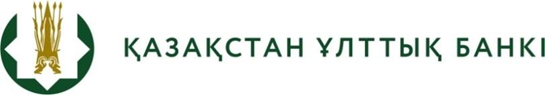 БАСПАСӨЗ РЕЛИЗІ   «Қазақстан Республикасының ұлттық валютасы – Қазақстан теңгесінің айналысқа енгізілгеніне 30 жыл толу құрметіне арналған мерекелік медаль туралы»
Қазақстан Республикасы Президенті Жарлығының жобасын әзірлеу туралы 2023 жылғы «07» сәуір		   	 	                            			Астана қ.Қазақстан Республикасының Ұлттық Банкі (бұдан әрі – Ұлттық Банк) биылғы жылы болатын тәуелсіздіктің символы ретінде ұлттық валюта – Қазақстан теңгесінің айналысқа енгізілгеніне 30 жыл толу құрметі шеңберінде «Қазақстан Республикасының ұлттық валютасы – Қазақстан теңгесінің айналысқа енгізілгеніне 30 жыл толу құрметіне арналған мерекелік медаль туралы» Қазақстан Республикасы Президенті Жарлығының жобасын (бұдан әрі – Жарлық жобасы) әзірлегені туралы хабарлайды. Жарлық жобасында:«Теңгеге 30 жыл» мерекелік медалін (бұдан әрі – мерекелік медаль) тағайындау;  «Теңгеге 30 жыл» мерекелік медалімен наградтау қағидаларын және «Теңгеге 30 жыл» мерекелік медалінің сипаттамасын бекіту көзделеді. Жарлық жобасының толық мәтінімен ашық нормативтік құқықтық актілердің ресми интернет-порталында: https://legalacts.egov.kz/npa/view?id=14484386 танысуға болады.Толығырақ ақпаратты мына телефон бойынша алуға болады:+7 (7172) 775-138e-mail: press@nationalbank.kzwww.nationalbank.kz